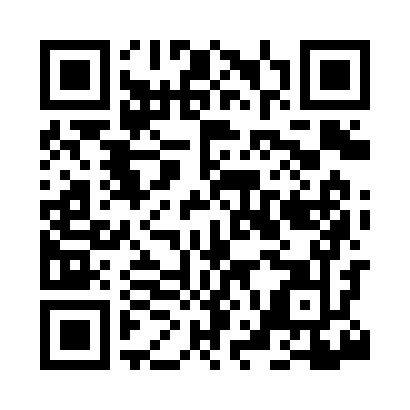 Prayer times for Canoe Hill, New York, USAMon 1 Jul 2024 - Wed 31 Jul 2024High Latitude Method: Angle Based RulePrayer Calculation Method: Islamic Society of North AmericaAsar Calculation Method: ShafiPrayer times provided by https://www.salahtimes.comDateDayFajrSunriseDhuhrAsrMaghribIsha1Mon3:415:241:005:038:3510:192Tue3:415:251:005:038:3510:183Wed3:425:251:005:038:3510:184Thu3:435:261:005:038:3510:175Fri3:445:261:015:038:3410:176Sat3:455:271:015:038:3410:167Sun3:465:281:015:038:3410:158Mon3:475:281:015:038:3310:159Tue3:485:291:015:038:3310:1410Wed3:495:301:015:038:3210:1311Thu3:505:311:015:038:3210:1212Fri3:515:311:025:038:3110:1113Sat3:525:321:025:038:3110:1014Sun3:535:331:025:038:3010:0915Mon3:555:341:025:038:3010:0816Tue3:565:351:025:038:2910:0717Wed3:575:351:025:038:2810:0618Thu3:585:361:025:028:2710:0519Fri4:005:371:025:028:2710:0420Sat4:015:381:025:028:2610:0321Sun4:025:391:025:028:2510:0122Mon4:045:401:025:028:2410:0023Tue4:055:411:025:018:239:5924Wed4:065:421:025:018:229:5725Thu4:085:431:025:018:219:5626Fri4:095:441:025:018:209:5527Sat4:115:451:025:008:199:5328Sun4:125:461:025:008:189:5229Mon4:135:471:025:008:179:5030Tue4:155:481:024:598:169:4931Wed4:165:491:024:598:159:47